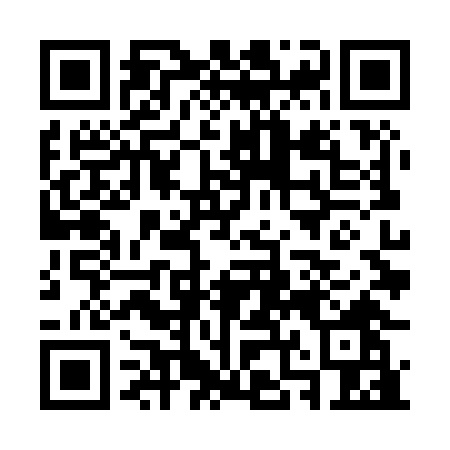 Ramadan times for Daly River, AustraliaMon 11 Mar 2024 - Wed 10 Apr 2024High Latitude Method: NonePrayer Calculation Method: Muslim World LeagueAsar Calculation Method: ShafiPrayer times provided by https://www.salahtimes.comDateDayFajrSuhurSunriseDhuhrAsrIftarMaghribIsha11Mon5:395:396:5012:574:147:047:048:1112Tue5:395:396:5012:574:147:037:038:1013Wed5:395:396:5012:574:147:037:038:0914Thu5:405:406:5112:564:147:027:028:0915Fri5:405:406:5112:564:147:017:018:0816Sat5:405:406:5112:564:147:017:018:0717Sun5:405:406:5112:564:147:007:008:0718Mon5:405:406:5112:554:146:596:598:0619Tue5:405:406:5112:554:146:596:598:0520Wed5:405:406:5112:554:146:586:588:0521Thu5:415:416:5112:544:146:576:578:0422Fri5:415:416:5112:544:146:576:578:0323Sat5:415:416:5112:544:146:566:568:0224Sun5:415:416:5212:534:136:556:558:0225Mon5:415:416:5212:534:136:546:548:0126Tue5:415:416:5212:534:136:546:548:0027Wed5:415:416:5212:534:136:536:538:0028Thu5:415:416:5212:524:136:526:527:5929Fri5:415:416:5212:524:136:526:527:5830Sat5:415:416:5212:524:126:516:517:5831Sun5:415:416:5212:514:126:506:507:571Mon5:415:416:5212:514:126:506:507:562Tue5:415:416:5212:514:126:496:497:563Wed5:425:426:5212:504:116:486:487:554Thu5:425:426:5212:504:116:486:487:545Fri5:425:426:5312:504:116:476:477:546Sat5:425:426:5312:504:116:466:467:537Sun5:425:426:5312:494:106:466:467:538Mon5:425:426:5312:494:106:456:457:529Tue5:425:426:5312:494:106:446:447:5110Wed5:425:426:5312:484:106:446:447:51